ΚΛΗΡΩΣΗ Β΄ ΦΑΣΗΣ ΠΡΩΤΑΘΛΗΜΑΤΟΣ  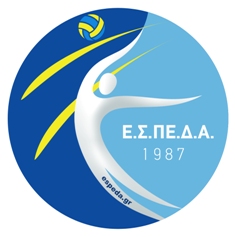 ΚΟΡΙΤΣΙΩΝ κ16  (Α΄ ΟΜΑΔΩΝ )ΑΓΩΝ.ΠΕΡΙΟΔΟΥ 2022-23Β΄ ΦΑΣΗ : Οι δύο πρώτες ομάδες των ομίλων της Α΄ φάσης θα τοποθετηθούν κατόπιν κλήρωσης σε 4 ομίλους των 5 ομάδων και 1 όμιλο των 6 ομάδων και θα αγωνιστούν σε μονό γύροΜετέχουν:  1. ΑΠΣ ΑΛΙΜΟΥ 2. ΕΘΝΙΚΟΣ ΟΦΠΦ 3.ΓΣ ΙΛΙΟΥ 4.ΑΟ ΘΡΙΑΜΒΟΣ 5.ΑΟΝ ΑΡΓΥΡΟΥΠΟΛΗ 6.ΑΣ ΠΕΡΑ 7.ΟΛΥΜΠΙΑΚΟΣ ΣΦΠ 8. ΑΓΣ ΑΡΤΕΜΙΣ 9.ΑΟ ΤΕΛΑΜΩΝ 10.ΑΟ ΣΑΡΩΝΙΚΟΣ 11.ΑΕ ΑΙΟΛΟΣ ΤΑΥΡΟΣ 12.ΠΕΙΡΑΪΚΟΣ ΣΥΝΔΕΣΜΟΣ 13.ΔΑΣ ΔΡΑΠΕΤΣΩΝΑ 14.ΑΟΦ ΠΟΡΦΥΡΑΣ 15.ΓΣ ΠΕΤΡΟΥΠΟΛΗ 16.ΓΣ ΑΡΙΩΝ ΠΕΡΙΣΤΕΡΙΟΥ 17.ΑΣ ΠΕΡΙΣΤΕΡΙ 18.ΑΦΜΣ ΦΟΙΝΙΞ 19.ΓΣ ΠΑΝΙΩΝΙΟΣ 20.ΑΣΠ ΓΛΥΦΑΔΑ 21.ΑΕ ΙΚΑΡΟΥ ΚΑΛΛΙΘΕΑΣ 22. ΠΟΚ ΕΣΠΕΡΟΣ 23. ΑΟΝΣ ΜΙΛΩΝ 24. ΑΟ ΙΩΝΙΚΟΣ 25. ΓΣ ΗΛΙΟΥΠΟΛΗ 26.ΜΑΟ ΚΟΡΟΙΒΟΣ                 Α΄ ΟΜΙΛΟΣ                                                                            Β΄ ΟΜΙΛΟΣ1._____________________________                         1.___________________________2._____________________________                         2.___________________________3._____________________________                         3.___________________________4._____________________________                         4.___________________________5._____________________________                         5.___________________________                 Γ΄ ΟΜΙΛΟΣ                                                                            Δ΄ ΟΜΙΛΟΣ1._____________________________                         1.___________________________2._____________________________                         2.___________________________3._____________________________                         3.___________________________4._____________________________                         4.___________________________5._____________________________                         5.___________________________                                                          Ε ΄ ΟΜΙΛΟΣ                                           1.____________________________			2. ___________________________			3.____________________________			4._____________________________			5._____________________________			6._____________________________Γ΄ ΦΑΣΗ : Οι τρεις πρώτες ομάδες των ομίλων των 5 ομάδων της Β΄ φάσης και οι τέσσερις πρώτες ομάδες από τον όμιλο των 6 ομάδων θα τοποθετηθούν κατόπιν κλήρωσης σε 4 ομίλους των 4 ομάδων και θα αγωνιστούν σε μονό γύρο. Διευκρινίζεται ότι οι πρώτες ομάδες των ομίλων της Β ΄φάσης θα τοποθετηθούν επικεφαλής στους ομίλους της Γ΄ φάσης (σε έναν όμιλο δύο πρώτοι)Οι ομάδες που δεν προκριθούν στην Γ΄ Φάση εφόσον το επιθυμούν (προαιρετικά) μπορούν να δηλώσουν συμμετοχή και να λάβουν μέρος σε αγώνες κατάταξης΄Εναρξη: 26 /3 /232-51-23-11-45-13-45-34-52-34-202-0501-0203-0101-0405-0103-0405-0304-0502-0304-0201-0606-0402-0606-0503-06